Request Reference: 18190053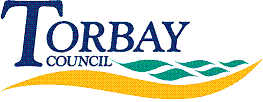 Date received: 10 April 2018Date response sent: 4 May 2018What provision does Torbay currently provide to support schools with their safeguarding needs i.e. training, supervisions, advice? Schools in Torbay are supported by the Education Safeguarding Social Care Team.